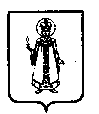 Информационное сообщение	В соответствии с решением Муниципального Совета Слободского сельского поселения от 14.07.2016 № 16 «О порядке и условиях приватизации муниципального имущества  Слободского сельского поселения», 08 ноября 2016 года в 10.00 в помещении Администрации  Слободского сельского поселения (мкр.Мирный, д.14, каб. 4) состоится аукцион по продаже Автомобиля ГАЗ – 31105, 2006 года выпуска, цвет: буран, идентификационный номер (VIN) X9631105071360884, путем продажи на аукционе с открытой формой подачи предложений о цене. Начальная цена продажи муниципального имущества, равная рыночной стоимости и определенная независимым оценщиком, в размере  24000 (Двадцать четыре тысячи) рублей с учетом НДС; шаг аукциона – 1 % от начальной цены продажи, т.е.  240 (двести сорок) рублей.	Задаток составляет 20 % от начальной цены, т.е. 4 800 (четыре тысячи восемьсот) рублей.         Задаток  перечисляется по следующим реквизитам:ИНН 7612035370, КПП 761201001, УФК по Ярославской области «УФ Администрации Угличского МР» (Администрация Слободского сельского поселения л.сч.571.01.001.7),  БИК 047888001, Отделение Ярославль г. Ярославльр/с 40302810778885000089, ОКТМО 78646410 с учетом поступления денежных средств на расчетный счет продавца до 28 октября 2016 года (включительно). Задаток возвращается участникам аукционов за исключением его победителя, в течение 5 дней со дня подведения итогов аукциона. Победителем признается участник аукциона, предложивший наибольшую цену.Заявка на участие в аукционе будет приниматься в помещении Администрации  Слободского сельского поселения (мкр.Мирный, д.14, каб. 4)  с 03 октября 2016 года по 28 октября 2016 года, кроме выходных и праздничных дней, с 09.00 до 12.00 часов. Участники аукционов будут определены 03 ноября 2016 года.         Для участия в аукционах  претенденты представляют:         -  заявку на участие в аукционе по установленной форме в 2-х экземплярах;          -  платежный документ с отметкой банка об исполнении, подтверждающее внесение задатка;         - опись представленных документов в двух экземплярах.Кроме того, физические лица предъявляют документ, удостоверяющий личность, или представляют копии всех его листов.Юридические лица дополнительно представляют следующие документы:          - нотариально заверенные копии учредительных документов;          - копию документа, который подтверждает полномочия руководителя юридического лица на осуществление действий от имени юридического лица (копия решения о назначении этого лица или о его избрании) и в соответствии с которым руководитель юридического лица обладает правом действовать от имени юридического лица без доверенности;          - решение в письменной форме соответствующего органа управления о приобретении имущества (если необходимо в соответствии с учредительными документами претендента);          -  сведения о доле РФ, субъекта РФ, муниципального образования в уставном капитале юридического лица (реестр владельцев акций либо выписка из него или заверенное печатью юридического лица и подписанное его руководителем письмо).В случае, если от имени претендента действует его представитель по доверенности, к заявке должна быть приложена доверенность на осуществление действий от имени претендента, оформленная в установленном порядке, или нотариально заверенная копия такой доверенности. В случае, если доверенность на осуществление действий от имени претендента подписана лицом, уполномоченным руководителем юридического лица, заявка должна содержать также документ, подтверждающий полномочия этого лица.         Все листы документов, представляемых одновременно с заявкой, либо отдельные тома данных документов должны быть прошиты, пронумерованы, скреплены печатью претендента (для юридического лица) и подписаны претендентом или его представителем.         Данное информационное сообщение является публичной офертой для заключения договора о задатке в соответствии со статьей 437 Гражданского кодекса Российской Федерации, а подача претендентом заявки и перечисление задатка являются акцептом такой оферты, после чего договор о задатке считается заключенным в письменной форме.          Подведение итогов аукциона состоится в Администрации  Слободского сельского поселения (мкр.Мирный, д.14, каб. 4), 08 ноября 2016 года в 10.30 часов.   По результатам аукциона продавец и победитель аукциона (покупатель) в течение пяти рабочих дней с даты подведения итогов аукциона заключают договор купли-продажи имущества. Оплата покупателем приобретаемого муниципального имущества производится единовременно в течение 30 дней со дня заключения договора купли-продажи.         Ознакомиться с формой заявки, условиями договора купли-продажи можно в Администрации Слободского сельского поселения (мкр.Мирный, д.14, каб. 4)	Справки по телефону: 5-00-82Глава Администрации Слободского сельского поселения                              Н.П. СмирноваСамодуров Олег Юрьевич(848532)5-00-82